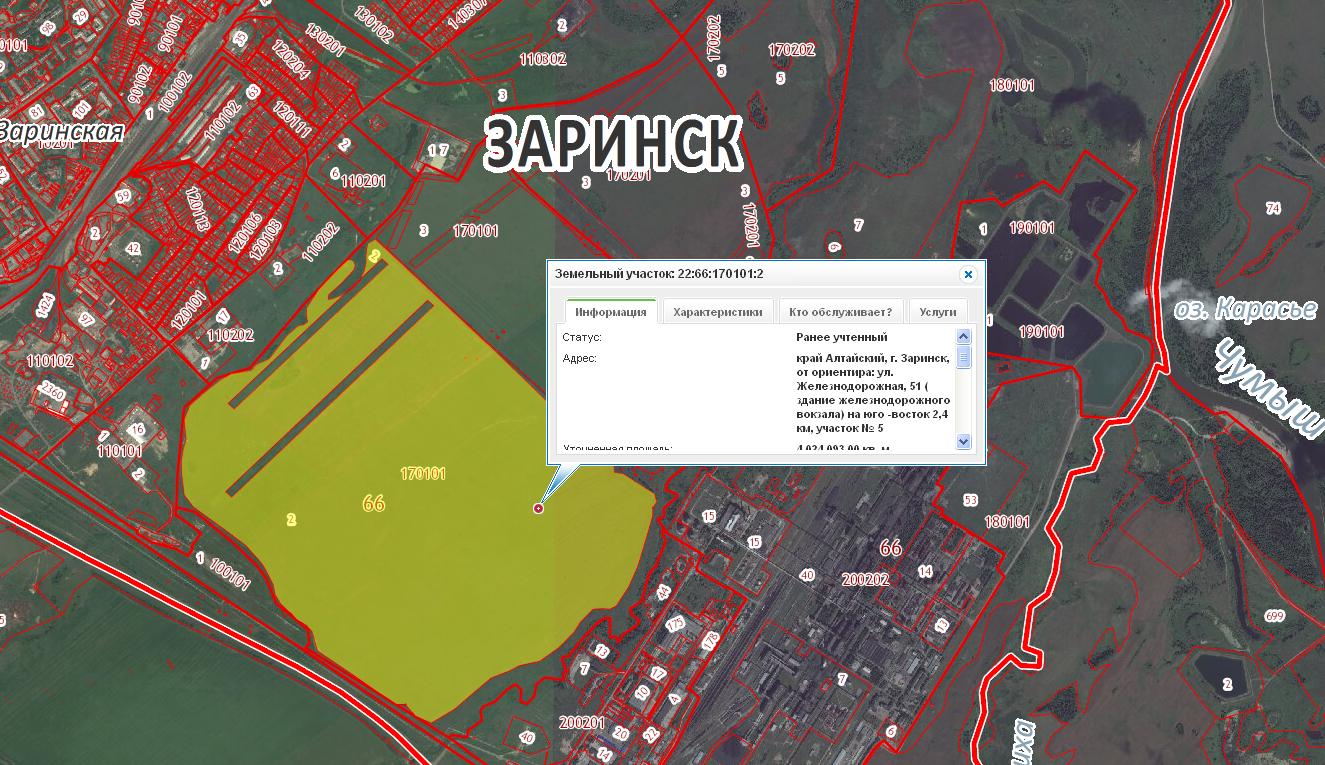 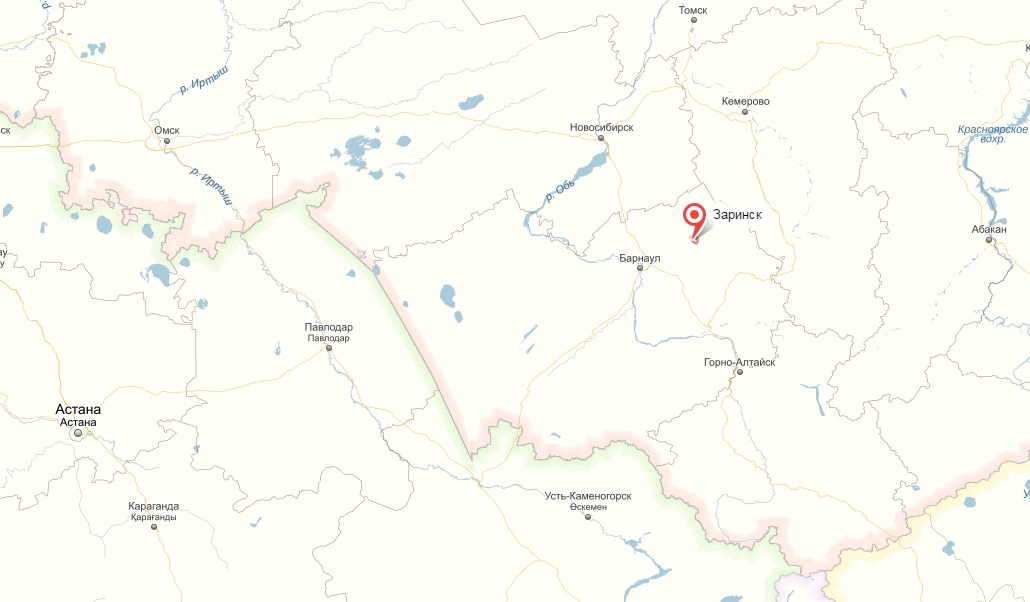 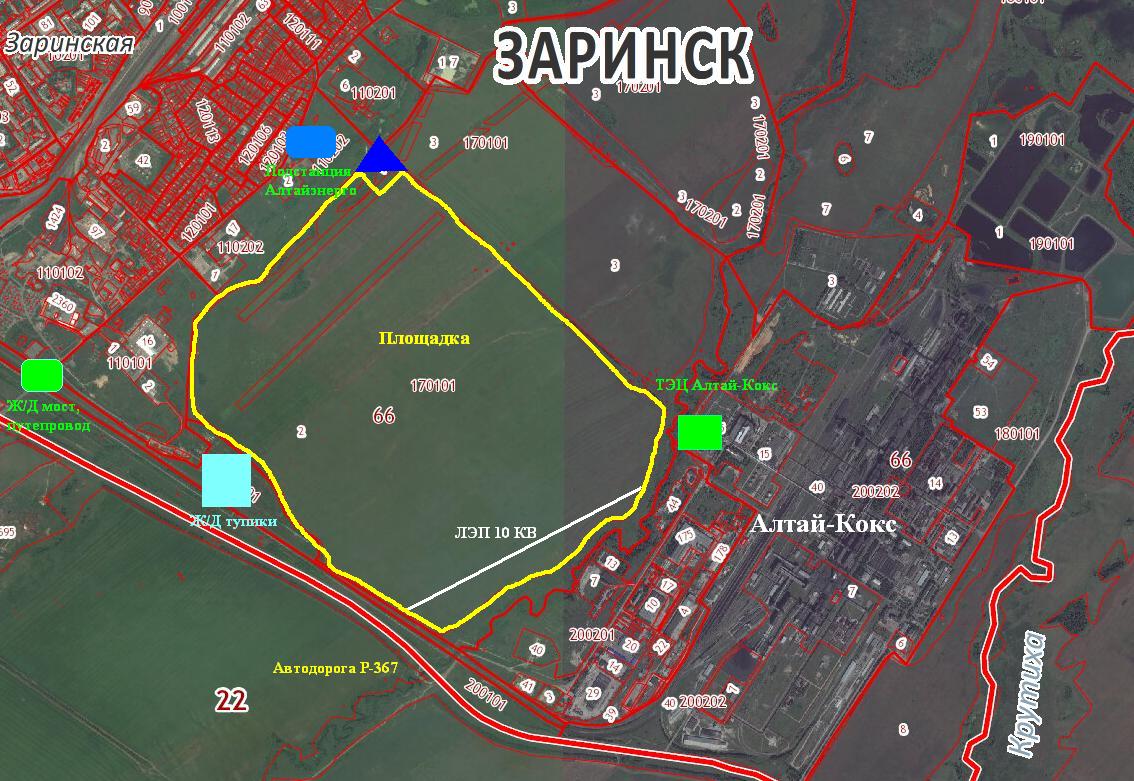 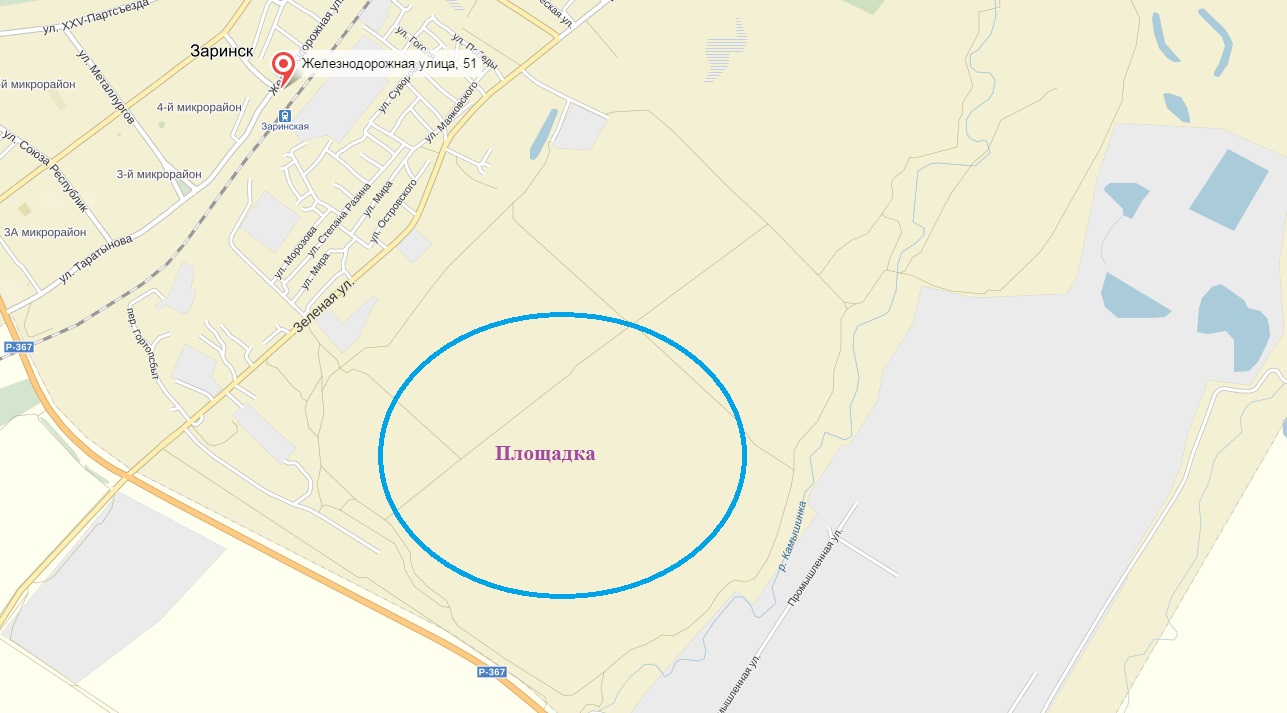 «Заринск 402,4 га»«Заринск 402,4 га»«Заринск 402,4 га»«Заринск 402,4 га»«Заринск 402,4 га»«Заринск 402,4 га»«Заринск 402,4 га»1. Общая информация об Участке1. Общая информация об Участке1. Общая информация об Участке1. Общая информация об Участке1. Общая информация об Участке1. Общая информация об Участке1. Общая информация об Участке№ п/пПараметры земельного участкаПараметры земельного участкаПараметры земельного участкаОписаниеОписаниеОписание1.1.Наименование МОНаименование МОНаименование МОг. Заринскг. Заринскг. Заринск1.2.Тип площадкиТип площадкиТип площадкигринфилдгринфилдгринфилд1.3.Название площадкиНазвание площадкиНазвание площадки«Заринск 402,4 га»«Заринск 402,4 га»«Заринск 402,4 га»1.4.Форма собственностиФорма собственностиФорма собственностимуниципальнаямуниципальнаямуниципальная1.5.Вид разрешенного использованияВид разрешенного использованияВид разрешенного использованиядля сельскохозяйственного производствадля сельскохозяйственного производствадля сельскохозяйственного производства1.6.Предполагаемое использование площадкиПредполагаемое использование площадкиПредполагаемое использование площадкиразмещение любого промышленного производства (возможность размещения нескольких производств)размещение любого промышленного производства (возможность размещения нескольких производств)размещение любого промышленного производства (возможность размещения нескольких производств)1.7.Местоположениерасстояние до райцентра, кмрасстояние до райцентра, км0 0 0 1.7.Местоположениерасстояние до  г. Барнаула, кмрасстояние до  г. Барнаула, км110 110 110 1.8.Адрес площадкиАдрес площадкиАдрес площадкиг. Заринск, от ориентира: ул. Железнодорожная, 51 (здание железнодорожного вокзала) на юго - восток 2,4 км, участок № 5г. Заринск, от ориентира: ул. Железнодорожная, 51 (здание железнодорожного вокзала) на юго - восток 2,4 км, участок № 5г. Заринск, от ориентира: ул. Железнодорожная, 51 (здание железнодорожного вокзала) на юго - восток 2,4 км, участок № 51.9.Площадь площадки, кв.м. (га)Площадь площадки, кв.м. (га)Площадь площадки, кв.м. (га)4 024 093 (402,4 га)4 024 093 (402,4 га)4 024 093 (402,4 га)1.10.Характеристика земельного участкаХарактеристика земельного участкаХарактеристика земельного участкаХарактеристика земельного участкаХарактеристика земельного участкаХарактеристика земельного участкаКатегория земельного участкаКатегория земельного участкаКатегория земельного участказемли населенных пунктовземли населенных пунктовземли населенных пунктовСостояние участкаСостояние участкаСостояние участкаспланированспланированспланированМежевание земельного участкаМежевание земельного участкаМежевание земельного участкане размежеванне размежеванне размежеванВозможность расширенияВозможность расширенияВозможность расширениядададаРельефРельефРельефравнинныйравнинныйравнинныйКоординаты местонахожденияКоординаты местонахожденияКоординаты местонахождения53.685536,84.96058553.685536,84.96058553.685536,84.960585Кадастровый номерКадастровый номерКадастровый номер22:66:170101:222:66:170101:222:66:170101:2Кадастровая стоимость (руб.)Кадастровая стоимость (руб.)Кадастровая стоимость (руб.)7 484 812, 98 7 484 812, 98 7 484 812, 98 Неблагоприятные условия окружающей средыНеблагоприятные условия окружающей средыНеблагоприятные условия окружающей средыотсутствуютотсутствуютотсутствуютПримечание:Располагает удобной транспортной доступностью. По границе участка проходит автомобильная дорога (Р-367) регионального значения, связывающая восточные районы с северо-восточными районами Алтайского края, а также районами и городами Кемеровской области. В связи с не очень большой нагрузкой пропускная способность удовлетворительная. Расстояние до аэропорта (г. Барнаул) – 130 км.Участок расположен в непосредственной близости от дороги регионального значения Мартыново-Тогул-Залесово. Рядом с участком расположены ж/д пути, по которым ОАО «Алтай-Кокс» осуществляет перевозки сырья, готовой продукции,  работников. На расстоянии до 200 метров от участка расположены железнодорожные пути, а также несколько ж/д тупиков (частная собственность).Примечание:Располагает удобной транспортной доступностью. По границе участка проходит автомобильная дорога (Р-367) регионального значения, связывающая восточные районы с северо-восточными районами Алтайского края, а также районами и городами Кемеровской области. В связи с не очень большой нагрузкой пропускная способность удовлетворительная. Расстояние до аэропорта (г. Барнаул) – 130 км.Участок расположен в непосредственной близости от дороги регионального значения Мартыново-Тогул-Залесово. Рядом с участком расположены ж/д пути, по которым ОАО «Алтай-Кокс» осуществляет перевозки сырья, готовой продукции,  работников. На расстоянии до 200 метров от участка расположены железнодорожные пути, а также несколько ж/д тупиков (частная собственность).Примечание:Располагает удобной транспортной доступностью. По границе участка проходит автомобильная дорога (Р-367) регионального значения, связывающая восточные районы с северо-восточными районами Алтайского края, а также районами и городами Кемеровской области. В связи с не очень большой нагрузкой пропускная способность удовлетворительная. Расстояние до аэропорта (г. Барнаул) – 130 км.Участок расположен в непосредственной близости от дороги регионального значения Мартыново-Тогул-Залесово. Рядом с участком расположены ж/д пути, по которым ОАО «Алтай-Кокс» осуществляет перевозки сырья, готовой продукции,  работников. На расстоянии до 200 метров от участка расположены железнодорожные пути, а также несколько ж/д тупиков (частная собственность).Примечание:Располагает удобной транспортной доступностью. По границе участка проходит автомобильная дорога (Р-367) регионального значения, связывающая восточные районы с северо-восточными районами Алтайского края, а также районами и городами Кемеровской области. В связи с не очень большой нагрузкой пропускная способность удовлетворительная. Расстояние до аэропорта (г. Барнаул) – 130 км.Участок расположен в непосредственной близости от дороги регионального значения Мартыново-Тогул-Залесово. Рядом с участком расположены ж/д пути, по которым ОАО «Алтай-Кокс» осуществляет перевозки сырья, готовой продукции,  работников. На расстоянии до 200 метров от участка расположены железнодорожные пути, а также несколько ж/д тупиков (частная собственность).Примечание:Располагает удобной транспортной доступностью. По границе участка проходит автомобильная дорога (Р-367) регионального значения, связывающая восточные районы с северо-восточными районами Алтайского края, а также районами и городами Кемеровской области. В связи с не очень большой нагрузкой пропускная способность удовлетворительная. Расстояние до аэропорта (г. Барнаул) – 130 км.Участок расположен в непосредственной близости от дороги регионального значения Мартыново-Тогул-Залесово. Рядом с участком расположены ж/д пути, по которым ОАО «Алтай-Кокс» осуществляет перевозки сырья, готовой продукции,  работников. На расстоянии до 200 метров от участка расположены железнодорожные пути, а также несколько ж/д тупиков (частная собственность).Примечание:Располагает удобной транспортной доступностью. По границе участка проходит автомобильная дорога (Р-367) регионального значения, связывающая восточные районы с северо-восточными районами Алтайского края, а также районами и городами Кемеровской области. В связи с не очень большой нагрузкой пропускная способность удовлетворительная. Расстояние до аэропорта (г. Барнаул) – 130 км.Участок расположен в непосредственной близости от дороги регионального значения Мартыново-Тогул-Залесово. Рядом с участком расположены ж/д пути, по которым ОАО «Алтай-Кокс» осуществляет перевозки сырья, готовой продукции,  работников. На расстоянии до 200 метров от участка расположены железнодорожные пути, а также несколько ж/д тупиков (частная собственность).Примечание:Располагает удобной транспортной доступностью. По границе участка проходит автомобильная дорога (Р-367) регионального значения, связывающая восточные районы с северо-восточными районами Алтайского края, а также районами и городами Кемеровской области. В связи с не очень большой нагрузкой пропускная способность удовлетворительная. Расстояние до аэропорта (г. Барнаул) – 130 км.Участок расположен в непосредственной близости от дороги регионального значения Мартыново-Тогул-Залесово. Рядом с участком расположены ж/д пути, по которым ОАО «Алтай-Кокс» осуществляет перевозки сырья, готовой продукции,  работников. На расстоянии до 200 метров от участка расположены железнодорожные пути, а также несколько ж/д тупиков (частная собственность).Примечание:Располагает удобной транспортной доступностью. По границе участка проходит автомобильная дорога (Р-367) регионального значения, связывающая восточные районы с северо-восточными районами Алтайского края, а также районами и городами Кемеровской области. В связи с не очень большой нагрузкой пропускная способность удовлетворительная. Расстояние до аэропорта (г. Барнаул) – 130 км.Участок расположен в непосредственной близости от дороги регионального значения Мартыново-Тогул-Залесово. Рядом с участком расположены ж/д пути, по которым ОАО «Алтай-Кокс» осуществляет перевозки сырья, готовой продукции,  работников. На расстоянии до 200 метров от участка расположены железнодорожные пути, а также несколько ж/д тупиков (частная собственность).Примечание:Располагает удобной транспортной доступностью. По границе участка проходит автомобильная дорога (Р-367) регионального значения, связывающая восточные районы с северо-восточными районами Алтайского края, а также районами и городами Кемеровской области. В связи с не очень большой нагрузкой пропускная способность удовлетворительная. Расстояние до аэропорта (г. Барнаул) – 130 км.Участок расположен в непосредственной близости от дороги регионального значения Мартыново-Тогул-Залесово. Рядом с участком расположены ж/д пути, по которым ОАО «Алтай-Кокс» осуществляет перевозки сырья, готовой продукции,  работников. На расстоянии до 200 метров от участка расположены железнодорожные пути, а также несколько ж/д тупиков (частная собственность).Примечание:Располагает удобной транспортной доступностью. По границе участка проходит автомобильная дорога (Р-367) регионального значения, связывающая восточные районы с северо-восточными районами Алтайского края, а также районами и городами Кемеровской области. В связи с не очень большой нагрузкой пропускная способность удовлетворительная. Расстояние до аэропорта (г. Барнаул) – 130 км.Участок расположен в непосредственной близости от дороги регионального значения Мартыново-Тогул-Залесово. Рядом с участком расположены ж/д пути, по которым ОАО «Алтай-Кокс» осуществляет перевозки сырья, готовой продукции,  работников. На расстоянии до 200 метров от участка расположены железнодорожные пути, а также несколько ж/д тупиков (частная собственность).Примечание:Располагает удобной транспортной доступностью. По границе участка проходит автомобильная дорога (Р-367) регионального значения, связывающая восточные районы с северо-восточными районами Алтайского края, а также районами и городами Кемеровской области. В связи с не очень большой нагрузкой пропускная способность удовлетворительная. Расстояние до аэропорта (г. Барнаул) – 130 км.Участок расположен в непосредственной близости от дороги регионального значения Мартыново-Тогул-Залесово. Рядом с участком расположены ж/д пути, по которым ОАО «Алтай-Кокс» осуществляет перевозки сырья, готовой продукции,  работников. На расстоянии до 200 метров от участка расположены железнодорожные пути, а также несколько ж/д тупиков (частная собственность).Примечание:Располагает удобной транспортной доступностью. По границе участка проходит автомобильная дорога (Р-367) регионального значения, связывающая восточные районы с северо-восточными районами Алтайского края, а также районами и городами Кемеровской области. В связи с не очень большой нагрузкой пропускная способность удовлетворительная. Расстояние до аэропорта (г. Барнаул) – 130 км.Участок расположен в непосредственной близости от дороги регионального значения Мартыново-Тогул-Залесово. Рядом с участком расположены ж/д пути, по которым ОАО «Алтай-Кокс» осуществляет перевозки сырья, готовой продукции,  работников. На расстоянии до 200 метров от участка расположены железнодорожные пути, а также несколько ж/д тупиков (частная собственность).Примечание:Располагает удобной транспортной доступностью. По границе участка проходит автомобильная дорога (Р-367) регионального значения, связывающая восточные районы с северо-восточными районами Алтайского края, а также районами и городами Кемеровской области. В связи с не очень большой нагрузкой пропускная способность удовлетворительная. Расстояние до аэропорта (г. Барнаул) – 130 км.Участок расположен в непосредственной близости от дороги регионального значения Мартыново-Тогул-Залесово. Рядом с участком расположены ж/д пути, по которым ОАО «Алтай-Кокс» осуществляет перевозки сырья, готовой продукции,  работников. На расстоянии до 200 метров от участка расположены железнодорожные пути, а также несколько ж/д тупиков (частная собственность).Примечание:Располагает удобной транспортной доступностью. По границе участка проходит автомобильная дорога (Р-367) регионального значения, связывающая восточные районы с северо-восточными районами Алтайского края, а также районами и городами Кемеровской области. В связи с не очень большой нагрузкой пропускная способность удовлетворительная. Расстояние до аэропорта (г. Барнаул) – 130 км.Участок расположен в непосредственной близости от дороги регионального значения Мартыново-Тогул-Залесово. Рядом с участком расположены ж/д пути, по которым ОАО «Алтай-Кокс» осуществляет перевозки сырья, готовой продукции,  работников. На расстоянии до 200 метров от участка расположены железнодорожные пути, а также несколько ж/д тупиков (частная собственность).2. Инфраструктура и тарифы2. Инфраструктура и тарифы2. Инфраструктура и тарифы2. Инфраструктура и тарифы2. Инфраструктура и тарифы2. Инфраструктура и тарифы2. Инфраструктура и тарифы№ п/пПараметрыПараметрыПараметрыПараметрыОписаниеОписание2.1.ГазоснабжениеГазоснабжениеОбщая мощность (куб.м/ч)Общая мощность (куб.м/ч)отсутствуетотсутствует2.1.ГазоснабжениеГазоснабжениеСвободная мощность (куб.м/ч)Свободная мощность (куб.м/ч)--2.1.ГазоснабжениеГазоснабжениеСтоимость подключения (руб.)Стоимость подключения (руб.)--2.1.ГазоснабжениеГазоснабжениеСтоимость за 1 куб. м.,  (руб.)Стоимость за 1 куб. м.,  (руб.)--2.2.ЭлектроэнергияЭлектроэнергияИсточник генерации – наименование с указанием мощностиИсточник генерации – наименование с указанием мощностиПС «Заринская» №70ПС «Заринская» №702.2.ЭлектроэнергияЭлектроэнергияОбщая мощность (МВт)Общая мощность (МВт)1,4661,4662.2.ЭлектроэнергияЭлектроэнергияСвободная мощность (МВт)Свободная мощность (МВт)1,466 1,466 2.2.ЭлектроэнергияЭлектроэнергияСтоимость подключения (руб.)Стоимость подключения (руб.)в соответствии с проектомв соответствии с проектом2.2.ЭлектроэнергияЭлектроэнергияСтоимость за 1 кВтч (руб.)Стоимость за 1 кВтч (руб.)5,30 руб.5,30 руб.2.3.ТеплоснабжениеТеплоснабжениеОбщая мощность (гКал/ч)Общая мощность (гКал/ч)--2.3.ТеплоснабжениеТеплоснабжениеСвободная мощность (куб.м/ч)Свободная мощность (куб.м/ч)--2.3.ТеплоснабжениеТеплоснабжениеСтоимость подключения (руб.)Стоимость подключения (руб.)в соответствии с проектомв соответствии с проектом2.3.ТеплоснабжениеТеплоснабжениеСтоимость за 1 гКал/ч (руб.)Стоимость за 1 гКал/ч (руб.)213,3 - 499,94 руб.213,3 - 499,94 руб.2.4.ВодоснабжениеВодоснабжениеОбщая мощность (куб.м/ч)Общая мощность (куб.м/ч)--2.4.ВодоснабжениеВодоснабжениеСвободная мощность, (куб.м/ч)Свободная мощность, (куб.м/ч)--2.4.ВодоснабжениеВодоснабжениеСтоимость подключения (руб.)Стоимость подключения (руб.)в соответствии с проектомв соответствии с проектом2.4.ВодоснабжениеВодоснабжениеСтоимость за 1 куб.м/ч (руб.)Стоимость за 1 куб.м/ч (руб.)вода холодная - 16,13 руб.; вода горячая 50,13 руб.вода холодная - 16,13 руб.; вода горячая 50,13 руб.2.5.ВодоотведениеВодоотведениеОбщая мощность (куб.м/ч)Общая мощность (куб.м/ч)--2.5.ВодоотведениеВодоотведениеСвободная мощность, (куб.м/ч)Свободная мощность, (куб.м/ч)--2.5.ВодоотведениеВодоотведениеСтоимость подключения (руб.)Стоимость подключения (руб.)в соответствии с проектомв соответствии с проектом2.5.ВодоотведениеВодоотведениеСтоимость за 1 куб.м/ч (руб.)Стоимость за 1 куб.м/ч (руб.)11,69 руб.11,69 руб.2.6.СвязьСвязьОператоры мобильной связиОператоры мобильной связиМТС, Билайн, МегафонМТС, Билайн, Мегафон2.6.СвязьСвязьНаличие телефонной связиНаличие телефонной связидада2.6.СвязьСвязьНаличие интернета (проводной, беспроводной)Наличие интернета (проводной, беспроводной)Да, проводной, беспроводнойДа, проводной, беспроводной2.7.АрендаАрендаСтавка аренды производственных площадей  (руб./кв. м в мес. без НДС)Ставка аренды производственных площадей  (руб./кв. м в мес. без НДС)2002002.7.АрендаАрендаСтавка аренды офисных площадей (руб./кв. м в мес. без НДС)Ставка аренды офисных площадей (руб./кв. м в мес. без НДС) 400 4002.7.АрендаАрендаСтавка аренды офисных площадей (руб./кв. м в мес. без НДС)Ставка аренды офисных площадей (руб./кв. м в мес. без НДС) 400 4002.8.Трудовые ресурсыТрудовые ресурсыНаличие транспортного сообщения от населенных пунктов до ПлощадкиНаличие транспортного сообщения от населенных пунктов до Площадкиимеетсяимеется2.8.Трудовые ресурсыТрудовые ресурсыОриентировочный общий объем трудовых резервов в радиусе 50 км от Площадки (тыс. чел.)Ориентировочный общий объем трудовых резервов в радиусе 50 км от Площадки (тыс. чел.)25,925,92.8.Трудовые ресурсыТрудовые ресурсыОриентировочный уровень незанятого трудоспособного населения (тыс. чел.)Ориентировочный уровень незанятого трудоспособного населения (тыс. чел.)0,30,32.9.Социальная инфраструктура в 30ти-минутной доступности от ПлощадкиСоциальная инфраструктура в 30ти-минутной доступности от ПлощадкиБольницы (да/нет, расстояние до ближайшей больницы), кмБольницы (да/нет, расстояние до ближайшей больницы), кмда, 7да, 72.9.Социальная инфраструктура в 30ти-минутной доступности от ПлощадкиСоциальная инфраструктура в 30ти-минутной доступности от ПлощадкиМагазины (да/нет, удаленность), кмМагазины (да/нет, удаленность), кмда, 5да, 52.9.Социальная инфраструктура в 30ти-минутной доступности от ПлощадкиСоциальная инфраструктура в 30ти-минутной доступности от ПлощадкиЖилье для персонала Площадки (да/нет, удаленность), кмЖилье для персонала Площадки (да/нет, удаленность), кмда, 6да, 62.9.Социальная инфраструктура в 30ти-минутной доступности от ПлощадкиСоциальная инфраструктура в 30ти-минутной доступности от ПлощадкиГостиницы для персонала Площадки (удаленность), кмГостиницы для персонала Площадки (удаленность), кмда, 6да, 6Примечание:Водоснабжение: точка подключения к коммунальным сетям г. Заринска располагается на расстоянии до 300 метров от участка. При подключении к сетям ОАО «Алтай-Кокс» годовой резерв питьевой воды - 7120 м3. При подключении к сетям ОАО «Алтай-Кокс» годовой резерв технической воды – 24000 м3Водоотведение: возможно строительство полей фильтрации рядом с участком, либо присоединение к центральному коллектору г. Заринска. Мощности самотечного канализационного коллектора «Завод-КНС-2» 3000Энергоснабжение: по земельному участку проходит ВЛ мощностью 10 кВГазоснабжение: нетТребуются затраты на инфраструктуруПримечание:Водоснабжение: точка подключения к коммунальным сетям г. Заринска располагается на расстоянии до 300 метров от участка. При подключении к сетям ОАО «Алтай-Кокс» годовой резерв питьевой воды - 7120 м3. При подключении к сетям ОАО «Алтай-Кокс» годовой резерв технической воды – 24000 м3Водоотведение: возможно строительство полей фильтрации рядом с участком, либо присоединение к центральному коллектору г. Заринска. Мощности самотечного канализационного коллектора «Завод-КНС-2» 3000Энергоснабжение: по земельному участку проходит ВЛ мощностью 10 кВГазоснабжение: нетТребуются затраты на инфраструктуруПримечание:Водоснабжение: точка подключения к коммунальным сетям г. Заринска располагается на расстоянии до 300 метров от участка. При подключении к сетям ОАО «Алтай-Кокс» годовой резерв питьевой воды - 7120 м3. При подключении к сетям ОАО «Алтай-Кокс» годовой резерв технической воды – 24000 м3Водоотведение: возможно строительство полей фильтрации рядом с участком, либо присоединение к центральному коллектору г. Заринска. Мощности самотечного канализационного коллектора «Завод-КНС-2» 3000Энергоснабжение: по земельному участку проходит ВЛ мощностью 10 кВГазоснабжение: нетТребуются затраты на инфраструктуруПримечание:Водоснабжение: точка подключения к коммунальным сетям г. Заринска располагается на расстоянии до 300 метров от участка. При подключении к сетям ОАО «Алтай-Кокс» годовой резерв питьевой воды - 7120 м3. При подключении к сетям ОАО «Алтай-Кокс» годовой резерв технической воды – 24000 м3Водоотведение: возможно строительство полей фильтрации рядом с участком, либо присоединение к центральному коллектору г. Заринска. Мощности самотечного канализационного коллектора «Завод-КНС-2» 3000Энергоснабжение: по земельному участку проходит ВЛ мощностью 10 кВГазоснабжение: нетТребуются затраты на инфраструктуруПримечание:Водоснабжение: точка подключения к коммунальным сетям г. Заринска располагается на расстоянии до 300 метров от участка. При подключении к сетям ОАО «Алтай-Кокс» годовой резерв питьевой воды - 7120 м3. При подключении к сетям ОАО «Алтай-Кокс» годовой резерв технической воды – 24000 м3Водоотведение: возможно строительство полей фильтрации рядом с участком, либо присоединение к центральному коллектору г. Заринска. Мощности самотечного канализационного коллектора «Завод-КНС-2» 3000Энергоснабжение: по земельному участку проходит ВЛ мощностью 10 кВГазоснабжение: нетТребуются затраты на инфраструктуруПримечание:Водоснабжение: точка подключения к коммунальным сетям г. Заринска располагается на расстоянии до 300 метров от участка. При подключении к сетям ОАО «Алтай-Кокс» годовой резерв питьевой воды - 7120 м3. При подключении к сетям ОАО «Алтай-Кокс» годовой резерв технической воды – 24000 м3Водоотведение: возможно строительство полей фильтрации рядом с участком, либо присоединение к центральному коллектору г. Заринска. Мощности самотечного канализационного коллектора «Завод-КНС-2» 3000Энергоснабжение: по земельному участку проходит ВЛ мощностью 10 кВГазоснабжение: нетТребуются затраты на инфраструктуруПримечание:Водоснабжение: точка подключения к коммунальным сетям г. Заринска располагается на расстоянии до 300 метров от участка. При подключении к сетям ОАО «Алтай-Кокс» годовой резерв питьевой воды - 7120 м3. При подключении к сетям ОАО «Алтай-Кокс» годовой резерв технической воды – 24000 м3Водоотведение: возможно строительство полей фильтрации рядом с участком, либо присоединение к центральному коллектору г. Заринска. Мощности самотечного канализационного коллектора «Завод-КНС-2» 3000Энергоснабжение: по земельному участку проходит ВЛ мощностью 10 кВГазоснабжение: нетТребуются затраты на инфраструктуруПримечание:Водоснабжение: точка подключения к коммунальным сетям г. Заринска располагается на расстоянии до 300 метров от участка. При подключении к сетям ОАО «Алтай-Кокс» годовой резерв питьевой воды - 7120 м3. При подключении к сетям ОАО «Алтай-Кокс» годовой резерв технической воды – 24000 м3Водоотведение: возможно строительство полей фильтрации рядом с участком, либо присоединение к центральному коллектору г. Заринска. Мощности самотечного канализационного коллектора «Завод-КНС-2» 3000Энергоснабжение: по земельному участку проходит ВЛ мощностью 10 кВГазоснабжение: нетТребуются затраты на инфраструктуруПримечание:Водоснабжение: точка подключения к коммунальным сетям г. Заринска располагается на расстоянии до 300 метров от участка. При подключении к сетям ОАО «Алтай-Кокс» годовой резерв питьевой воды - 7120 м3. При подключении к сетям ОАО «Алтай-Кокс» годовой резерв технической воды – 24000 м3Водоотведение: возможно строительство полей фильтрации рядом с участком, либо присоединение к центральному коллектору г. Заринска. Мощности самотечного канализационного коллектора «Завод-КНС-2» 3000Энергоснабжение: по земельному участку проходит ВЛ мощностью 10 кВГазоснабжение: нетТребуются затраты на инфраструктуруПримечание:Водоснабжение: точка подключения к коммунальным сетям г. Заринска располагается на расстоянии до 300 метров от участка. При подключении к сетям ОАО «Алтай-Кокс» годовой резерв питьевой воды - 7120 м3. При подключении к сетям ОАО «Алтай-Кокс» годовой резерв технической воды – 24000 м3Водоотведение: возможно строительство полей фильтрации рядом с участком, либо присоединение к центральному коллектору г. Заринска. Мощности самотечного канализационного коллектора «Завод-КНС-2» 3000Энергоснабжение: по земельному участку проходит ВЛ мощностью 10 кВГазоснабжение: нетТребуются затраты на инфраструктуруПримечание:Водоснабжение: точка подключения к коммунальным сетям г. Заринска располагается на расстоянии до 300 метров от участка. При подключении к сетям ОАО «Алтай-Кокс» годовой резерв питьевой воды - 7120 м3. При подключении к сетям ОАО «Алтай-Кокс» годовой резерв технической воды – 24000 м3Водоотведение: возможно строительство полей фильтрации рядом с участком, либо присоединение к центральному коллектору г. Заринска. Мощности самотечного канализационного коллектора «Завод-КНС-2» 3000Энергоснабжение: по земельному участку проходит ВЛ мощностью 10 кВГазоснабжение: нетТребуются затраты на инфраструктуруПримечание:Водоснабжение: точка подключения к коммунальным сетям г. Заринска располагается на расстоянии до 300 метров от участка. При подключении к сетям ОАО «Алтай-Кокс» годовой резерв питьевой воды - 7120 м3. При подключении к сетям ОАО «Алтай-Кокс» годовой резерв технической воды – 24000 м3Водоотведение: возможно строительство полей фильтрации рядом с участком, либо присоединение к центральному коллектору г. Заринска. Мощности самотечного канализационного коллектора «Завод-КНС-2» 3000Энергоснабжение: по земельному участку проходит ВЛ мощностью 10 кВГазоснабжение: нетТребуются затраты на инфраструктуруПримечание:Водоснабжение: точка подключения к коммунальным сетям г. Заринска располагается на расстоянии до 300 метров от участка. При подключении к сетям ОАО «Алтай-Кокс» годовой резерв питьевой воды - 7120 м3. При подключении к сетям ОАО «Алтай-Кокс» годовой резерв технической воды – 24000 м3Водоотведение: возможно строительство полей фильтрации рядом с участком, либо присоединение к центральному коллектору г. Заринска. Мощности самотечного канализационного коллектора «Завод-КНС-2» 3000Энергоснабжение: по земельному участку проходит ВЛ мощностью 10 кВГазоснабжение: нетТребуются затраты на инфраструктуруПримечание:Водоснабжение: точка подключения к коммунальным сетям г. Заринска располагается на расстоянии до 300 метров от участка. При подключении к сетям ОАО «Алтай-Кокс» годовой резерв питьевой воды - 7120 м3. При подключении к сетям ОАО «Алтай-Кокс» годовой резерв технической воды – 24000 м3Водоотведение: возможно строительство полей фильтрации рядом с участком, либо присоединение к центральному коллектору г. Заринска. Мощности самотечного канализационного коллектора «Завод-КНС-2» 3000Энергоснабжение: по земельному участку проходит ВЛ мощностью 10 кВГазоснабжение: нетТребуются затраты на инфраструктуру3. Условия освоения площадки3. Условия освоения площадки3. Условия освоения площадки3. Условия освоения площадки3. Условия освоения площадки3. Условия освоения площадки3. Условия освоения площадкиПараметрыПараметрыПараметрыПараметрыОписаниеОписание3.1.ПродажаПродажаПродажаПродажа3.2.АрендаАрендаАрендаАрендаПримечание:Освоение площадки возможно посредством проведения аукциона на право аренды или приобретения в собственностьПримечание:Освоение площадки возможно посредством проведения аукциона на право аренды или приобретения в собственностьПримечание:Освоение площадки возможно посредством проведения аукциона на право аренды или приобретения в собственностьПримечание:Освоение площадки возможно посредством проведения аукциона на право аренды или приобретения в собственностьПримечание:Освоение площадки возможно посредством проведения аукциона на право аренды или приобретения в собственностьПримечание:Освоение площадки возможно посредством проведения аукциона на право аренды или приобретения в собственностьПримечание:Освоение площадки возможно посредством проведения аукциона на право аренды или приобретения в собственностьПримечание:Освоение площадки возможно посредством проведения аукциона на право аренды или приобретения в собственностьПримечание:Освоение площадки возможно посредством проведения аукциона на право аренды или приобретения в собственностьПримечание:Освоение площадки возможно посредством проведения аукциона на право аренды или приобретения в собственностьПримечание:Освоение площадки возможно посредством проведения аукциона на право аренды или приобретения в собственностьПримечание:Освоение площадки возможно посредством проведения аукциона на право аренды или приобретения в собственностьПримечание:Освоение площадки возможно посредством проведения аукциона на право аренды или приобретения в собственностьПримечание:Освоение площадки возможно посредством проведения аукциона на право аренды или приобретения в собственность4. Дополнительно4. Дополнительно4. Дополнительно4. Дополнительно4. Дополнительно4. Дополнительно4. Дополнительно4.1. Степень готовности к размещению резидентов (отметить возможные варианты)4.1. Степень готовности к размещению резидентов (отметить возможные варианты)4.1. Степень готовности к размещению резидентов (отметить возможные варианты)4.1. Степень готовности к размещению резидентов (отметить возможные варианты)4.1. Степень готовности к размещению резидентов (отметить возможные варианты)4.1. Степень готовности к размещению резидентов (отметить возможные варианты)4.1. Степень готовности к размещению резидентов (отметить возможные варианты)Промышленная площадка, готовая к размещению резидентов (развита транспортная, инженерная и коммунальная инфраструктура)Промышленная площадка, готовая к размещению резидентов (развита транспортная, инженерная и коммунальная инфраструктура)Промышленная площадка, готовая к размещению резидентов (развита транспортная, инженерная и коммунальная инфраструктура)Промышленная площадка, готовая к размещению резидентов (развита транспортная, инженерная и коммунальная инфраструктура)Промышленная площадка, готовая к размещению резидентов (развита транспортная, инженерная и коммунальная инфраструктура)Промышленная площадка, готовая к размещению резидентов (развита транспортная, инженерная и коммунальная инфраструктура)Промышленная площадка с развивающейся инфраструктурой (осуществляется строительство транспортной, инженерной и коммунальной инфраструктуры)Промышленная площадка с развивающейся инфраструктурой (осуществляется строительство транспортной, инженерной и коммунальной инфраструктуры)Промышленная площадка с развивающейся инфраструктурой (осуществляется строительство транспортной, инженерной и коммунальной инфраструктуры)Промышленная площадка с развивающейся инфраструктурой (осуществляется строительство транспортной, инженерной и коммунальной инфраструктуры)Промышленная площадка с развивающейся инфраструктурой (осуществляется строительство транспортной, инженерной и коммунальной инфраструктуры)Промышленная площадка с развивающейся инфраструктурой (осуществляется строительство транспортной, инженерной и коммунальной инфраструктуры)Земельный участок, потенциально пригодный для размещения предприятийЗемельный участок, потенциально пригодный для размещения предприятийЗемельный участок, потенциально пригодный для размещения предприятийЗемельный участок, потенциально пригодный для размещения предприятийЗемельный участок, потенциально пригодный для размещения предприятийЗемельный участок, потенциально пригодный для размещения предприятийПримечание:Примечание:Примечание:Примечание:Примечание:Примечание: